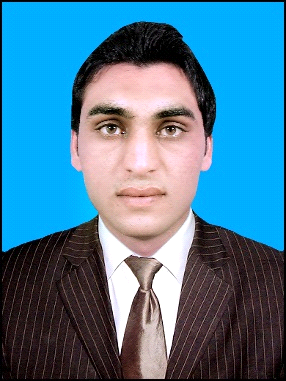 FAIZAN MBA (Finance)-Visa Status: Visit Visa – Long Term Email: faizan.384742@2freemail.com Address: Satwa Dubai Permanent – Islamabad Pakistan  Objective To get a challenging job in an organization, where my skills can be fully optimized & I am given a chance to enhance my abilities in a competitive environment, where I could have an opportunity to work enthusiastically for the achievement of the organization’s objective and personal satisfaction.Area of Interest Accounts Officer / Account assistance / Accounts Receivable / Payment collection OfficerPRACTICAL EXPERIENCE:Organization: Changhong  Ruba ( Group of  Electronic Company ) Lahore Pakistan Company Profile Established in 1958, CHANGHONG has grown into one of the largest consumer electronics providers in China, specializing in R&D, manufacturing and marketing of consumer electronics products. CHANGHONG became a public company with shares listed on the Shanghai Stock Exchange in 1994. CHANGHONG has established overseas network including branches in Europe, Southeast Asia and the Middle East.Designation:  Accounts Officer (Aug 2016 to  Aug 2018)ResponsibilitiesVerify, allocate, post and reconcile accounts payable Produce error-free accounting reports and present their resultsAging analysis of supplier and follow up for overdue payments Analyze financial information and summarize  of suppliers Payment of custom import duty and entry of duty ERP SAP Bank Reconciliation and statements of ReconciliationSpot errors and suggest ways to improve efficiency and spendingReview and recommend modifications to accounting systems and proceduresManage accounting assistants and bookkeepersPrepare financial statements and produce budget according to scheduleAssist with tax audits and tax returnsDirect internal and external audits to ensure compliancePlan, assign and review staff’s workSupport month-end and year-end close processDevelop and document business processes and accounting policies to maintain and strengthen internal controlsEnsure compliance with GAAP principlesLiaise with our financial manager and Accounting manager to improve financial proceduresOrganization: Osaka Automobile Industries (Pvt) Ltd. Peshawar, Pakistan.Designation:  Assistant Accountant	(15th feb,2016  to 31th august 2018)Responsibilities:Prepare journal entries, uploads information to financial systems, analyzes accounts and prepare monthly financial reports.Maintain, record, and post monthly standard journal entries.Develop accounting methods and procedures.Analyze financial reports and records, and prepared account reconciliations.Bank reconciliation and Stock reconciliationPhysical verification of stock every monthCoordinate year-end analysis for tax return preparation or financial review, where applicableCash Management on daily, weekly and monthly basis.Checking Payment, JV and adjustment match with approval or related documentsReview of overdue invoices.Any other assignment given by General ManagerEducation:Computer Skills DIT (Diploma Of Information Technology) one year  MS Office: MS Excel, MS word and Power PointCapabilities include: Financial Statements Cash management Accounting & ERP Software (SAP- Working Experience.  Tally ERP , Peachtree , QuickBooks Excel)  Payroll management Team Leadership LANGUAGES: English Urdu Pashto and Panjabi Personal Information Date of Birth: 16/01/1990Nationality: Pakistan References   Available upon requestEducational Profile Degree Year/Session University/Board MBA  Finance 2016KPK Agricultural University Peshawar, Pakistan. B.COM 2013CECOS University, Pakistan D.com2010Technical Board , peshawarSecondary school certificate 2008Kohat Board , Pakistan 